Teams will be comprised of 2 Boys and 2 Girls in the 15-18 category and scores will count for round 1 and round 2 of the FCG International Individual Stroke Play ChampionshipAny country, academy, association can field a Team (space is limited) and you can form multiple teams per organization (ex. Hong Kong National Team A and B) Max of 4 Teams. Note – All players must be individually registered for the FCG International Junior Golf Championship.  Players register at http://www.futurechampionsgolf.com/jrmasters.htmlAll teams must be finalized and emailed Team Name and Roster to antrone@futurechampionsgolf.com 
by June 15, 2014 at the latest.  Team Format36-Hole Team Stroke Play counting all 4 Players scores each dayTeam PhotosYour Team must take a Group Photo with our Photographer immediately following Round 1Winning TeamFeatured on FCG International Junior Golf Championship website as the TEAM CHAMPIONSMedals for Our Champions and Team Name added to the Perpetual TrophyPast Champions http://www.futurechampionsgolf.com/jmteamchampionship.html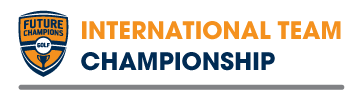 2014 FCG International 
Team Championship Information
A Competition within a Competition at the FCG International Junior Golf Championship

July 7-9, 2014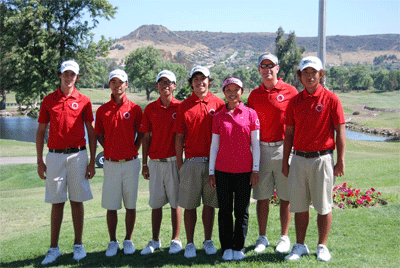 